     Derbyshire Netball Association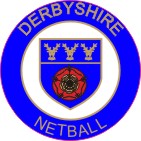  THE VERA CRITCHLOW SERVICE TO NETBALL AWARDVera Critchlow or Critch as she was known, was a Derbyshire County Netball coach in the fifties and sixties and was involved with all the county squads. She was devoted to netball.This Award is presented to a person who has made an exceptional contribution to Derbyshire Netball Association over a long period of time.Nominations for this award together with reasons should be sent to:Mary Yardley of 36 Chevin Road, Derby DE1 3EXor email maryy49@icloud.com  Closing date for nominations: Monday August 5th, 2019 The successful nominee will be presented with the award at the Derbyshire Netball Association AGM and Awards Evening to be held on Wednesday 4th September 2019 at Derby Rugby Club, Haslams Lane, Darley Abbey, Derby DE22 1EB I/we wish to nominate _____________________ for The Vera Critchlow Service to Netball Award 2018/19REASONS:SIGNED____________________________ Club/Officer __________________